Об обеспечении безопасности людей на водных объектах Шиньшинского сельского поселения Во исполнение требований Федерального закона от 6 октября 2003 года № 131-ФЗ "Об общих принципах местного самоуправления в Российской Федерации" в области обеспечения безопасности людей на водных объектах:Утвердить перечень мест у водных объектов, рекомендуемых для организации массового отдыха людей (приложение № 1).Утвердить перечень водных объектов, мест на водных объектах, признанных опасными для здоровья и жизни  людей и запрещенных для купания (приложение № 2).Утвердить перечень должностных лиц, ответственных за выполнение мероприятий по обеспечению безопасности людей на водных объектах (приложение № 3).Утвердить состав оперативной группы комиссии по предупреждению и ликвидации чрезвычайных ситуаций и обеспечению пожарной безопасности Шиньшинской сельской администрации по обеспечению безопасности людей на водных объектах (приложение № 4).Утвердить План обеспечения безопасности жизни людей на водных объектах на 2023год (приложение № 5).Утвердить План подготовки места у водоемов для массового отдыха людей (приложение № 6).Определить срок купального сезона: с 30 мая по 4 августа 2023 года.8. Контроль за исполнением распоряжения оставляю за собой.Глава Шиньшинской сельской администрации                                      П.С.Иванова                                                                     Приложение № 1ПЕРЕЧЕНЬмест у водных объектов, рекомендуемых для организации массового отдыха людей на территории Шиньшинского сельского поселения                                                      Приложение № 2ПЕРЕЧЕНЬ водных объектов, мест на водных объектах, признанных опасными для здоровья и жизни и людей и запрещенных для купания** В перечень включены места на водных объектах в соответствии с актами обследований водных объектов, составленными комиссиями под руководством глав администраций муниципальных образований городского и сельских поселений района Приложение № 3                                      ПЕРЕЧЕНЬдолжностных лиц, ответственных за выполнение мероприятий по обеспечению безопасности людей на воде1.Главный специалист Шиньшинской сельской администрации Михайлова Лариса Петровна2. Главный специалист Шиньшинской сельской администрации       -Алексеев Анатолий Олегович3.Заведующие ФПА:                                   дер.Досметкино -Артемьева Любовь Иосифовна, (по согласованию)Главный врач – Андреева Маргарита Петровна. (по согласованию)                                                                      Приложение № 4СОСТАВоперативной группы комиссии по предупреждению и ликвидации чрезвычайных ситуаций и обеспечению пожарной безопасности Шиньшинской сельской администрации  по обеспечению безопасности людей на водных объектах                                                                                                                                   Приложение № 5П Л А Н обеспечения безопасности жизни людей на водных объектахШиньшинского сельского поселения на 2023год_____________________________________П Л А Н подготовки места для отдыха людейв Шиньшинском сельском поселении на 2023год__________________________________________________________________РОССИЙ ФЕДЕРАЦИЙМАРИЙ ЭЛ РЕСПУБЛИКЫСЕМОРКО МУНИЦИПАЛ РАЙОНЫНШЕНШЕ ЯЛ КУНДЕМАДМИНИСТРАЦИЙЖЕ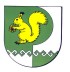 РОССИЙСКАЯ ФЕДЕРАЦИЯРЕСПУБЛИКА МАРИЙ ЭЛМОРКИНСКИЙ МУНИЦИПАЛЬНЫЙ РАЙОН ШИНЬШИНСКАЯ СЕЛЬСКАЯ АДМИНИСТРАЦИЯ            425 154,Шенше села.Петров  урем, 1вТел.: (83635) 9-61-97,                         факс: 9-61-97          425 154, с.Шиньша,ул. Петрова, 1вТел.: (83635) 9-61-97,                     факс: 9-61-97Постановлениеот 2 мая 2023 года   № 38к постановлению главы Шиньшинской сельской администрации №38 от 02.05.2023МО "Шиньшинское сельское поселение" МО "Шиньшинское сельское поселение" МО "Шиньшинское сельское поселение" МО "Шиньшинское сельское поселение" 1Река Шорав 2-х км. от с.Шиньшакадастровый номер 12:13:0140101:32к постановлению главы Шиньшинской сельской администрации №38 от 02.05.2023№ п/пНаименование водного объекта и мест на водных объектахОснование для признания водных объектов опасными для здоровья и жизни людей1Плотина на сухой балке у д.ТокпердиноНаличие на дне воронок2Плотина на сухой балке у д.ПертылгаНаличие на дне воронок3Плотина на сухой балке у д.Кубыш-КлючНаличие на дне воронокк постановлению главы Шиньшинской сельской администрации №38 от 02.05.2023к постановлению главы Шиньшинской сельской администрации №38 от 02.05.2023№ п/пФамилия, имя, отчествочлена комиссииНомер телефона1.Алексеев Анатолий Олегович898771526742.Андреева Маргарита Петровна (по согласованию)3.Игнатьев Юрий Арсентьевич (по согласованию)9-45-164.Андреев Юрий Иванович (по согласованию)5.Егоров Анатолий Иванович (по согласования)к постановлению главы Шиньшинской сельской администрации №38 от 02.05.2023г.№п/пМероприятияДатапроведенияОтветственныйисполнительОтметка о выполнении123451.Провести заседание КЧС с приглашением руководителей организаций и учреждений: «О мерах по обеспечению безопасности людей на водных объектах поселения и по предупреждению гибели людей в период купального сезона»До 30 маяГлава администрации сельского поселения2.На водоемах вблизи населенных пунктов выявить места, опасные для купания, установить вблизи них предупреждающие аншлаги и запрещающие знаки, довести до населения информацию о местах, запрещенных для купанияДо начала купального сезонаСпециалист администрации3.Оборудовать пляжи и места отдыха людей у водоемов стендами, оснащенными материалами о правилах охраны жизни людей на водоемах Республики Марий Эл, наглядной агитацией, информационными плакатами.До начала купального сезонаСпециалисты администрации4.Вносить корректировки в список водных объектов, используемых  для массового отдыха населения районаПостоянноНазначенное должностное лицо, ответственное за обеспечение безопасности на водных объектах (по согласованию) Алексеев А.О.5.Подготовить и провести совещание с руководителями общеобразовательных учреждений и преподавателями ОБЖ по вопросу предупреждения гибели детей на водоемахДо 30 маяГлава администрации6.В детских лагерях труда и отдыха при общеобразовательных школах провести конкурсы на лучшие знания правил поведения и мер безопасности на водоемахв период купального сезонаДиректора школПриложение № 6№п/пМероприятияДатапроведенияОтветственныйисполнительОтметка о выполнении123451Определение объема работ по подготовке места для купанияДо 20 мая Глава администрации2Выполнение работ:- ремонт скамеек 2  шт- ремонт туалета- ремонт раздевалки 1 шт- установка информ.стенда- оборудование места для костра- установка контейнера для мусора- оборудование границы заплыва для взрослых и детейдо 30 маяСпециалисты администрации сельского поселения3Установить предупреждающие аншлаги и запрещающие знаки вблизи мест, опасных и запрещенных для купания до 30 маяСпециалист администрации4Оборудование места отдыха информационным стендом до 30 маяСпециалист администрации поселений5Провести комиссионное обследование готовности места для купанияс 30 мая по 16 июняСпециалист администрации поселений